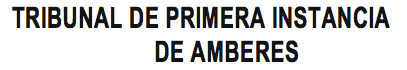 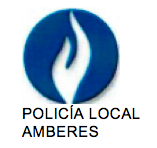 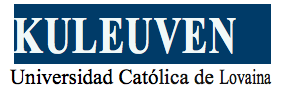 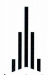 Colegio de Abogados de AmberesCertificadoCurso academico 2016-2017El Presidente del Curso de Formación de Traducción e Interpretación Judicial,  Prof. Dr. Hendrik Kockaert, certifica en nombre de los socios que  del Pino, Francisco Javierha aprobado el curso de formación de  Traducción e interpretación judicial.Combinación lingüística :Traducción: del neerlandés al español. Interpretación: del/al español.	Amberes, 29 de septiembre de 2017	(firma)Prof. Dr. Hendrik Kockaert											ASOCIACIÓN							UNIVERSIDAD CATÓLICA DE LOVAINA Facultad de Letras -  Campus Sint-Andries de Amberes: Sint-Andriesstraat 2, B -  2000 Amberes, tel. +32 (0)3 502 15 00, correo electrónico: letteren.antwerpen@kuleuven.be